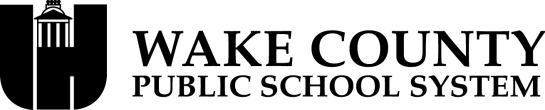 Senior Scholarship Report FormPlease complete this form to aid us in reporting all the scholarships our students receive as we are required to inform WCPSS.  List any scholarship and/or monetary award that you have been offered, even if you will not accept the offer, and you must include the award letter for documentation. Financial Aid should not be included on this form.  If awarded more than three scholarships, please complete a separate form.  Scholarship recipients, as a whole, will be acknowledged by standing at the Senior Award Program.  Return the completed form with copies of the award letters to the Student Services by Friday, May 24th.If scholarships are offered after you have turned in this form, please contactMs. Roberts at hroberts3@wcpss.net  to update your list prior to the Senior Award Program, June 3rd. Student’s Full Name:Student’s Full Name:Student’s Full Name:Student’s Full Name:Student’s Full Name:College Attending:College Attending:College Attending:College Attending:Home Phone:Home Phone:Home Phone:Student Cell Number:Student Cell Number:Student Cell Number:Student Cell Number:Student Cell Number:Race:Gender:  Gender:    Male            Female  Male            Female  Male            Female  Male            FemaleName of Scholarship:Sponsor of the Scholarship:Sponsor of the Scholarship:Total Dollar Amount of the Scholarship:Total Dollar Amount of the Scholarship:Total Dollar Amount of the Scholarship:Total Dollar Amount of the Scholarship:(ex: offer $50,000/yr Total equals $200,000…You’d write $200,000)(ex: offer $50,000/yr Total equals $200,000…You’d write $200,000)(ex: offer $50,000/yr Total equals $200,000…You’d write $200,000)(ex: offer $50,000/yr Total equals $200,000…You’d write $200,000)(ex: offer $50,000/yr Total equals $200,000…You’d write $200,000)(ex: offer $50,000/yr Total equals $200,000…You’d write $200,000)Will you accept this award:Will you accept this award:   Yes                  No   Yes                  No   Yes                  No   Yes                  NoWhat type of scholarship is this:What type of scholarship is this:What type of scholarship is this:   Academic                  Athletic   Academic                  Athletic   Academic                  AthleticName of Scholarship:Sponsor of the Scholarship:Sponsor of the Scholarship:Total Dollar Amount of the Scholarship:Total Dollar Amount of the Scholarship:Total Dollar Amount of the Scholarship:Total Dollar Amount of the Scholarship:(ex: offer $50,000/yr Total equals $200,000…You’d write $200,000)(ex: offer $50,000/yr Total equals $200,000…You’d write $200,000)(ex: offer $50,000/yr Total equals $200,000…You’d write $200,000)(ex: offer $50,000/yr Total equals $200,000…You’d write $200,000)(ex: offer $50,000/yr Total equals $200,000…You’d write $200,000)(ex: offer $50,000/yr Total equals $200,000…You’d write $200,000)Will you accept this award:Will you accept this award:   Yes                  No   Yes                  No   Yes                  No   Yes                  NoWhat type of scholarship is this:What type of scholarship is this:What type of scholarship is this:   Academic                  Athletic   Academic                  Athletic   Academic                  AthleticName of Scholarship:Sponsor of the Scholarship:Sponsor of the Scholarship:Total Dollar Amount of the Scholarship:Total Dollar Amount of the Scholarship:Total Dollar Amount of the Scholarship:Total Dollar Amount of the Scholarship:(ex: offer $50,000/yr Total equals $200,000…You’d write $200,000)(ex: offer $50,000/yr Total equals $200,000…You’d write $200,000)(ex: offer $50,000/yr Total equals $200,000…You’d write $200,000)(ex: offer $50,000/yr Total equals $200,000…You’d write $200,000)(ex: offer $50,000/yr Total equals $200,000…You’d write $200,000)(ex: offer $50,000/yr Total equals $200,000…You’d write $200,000)Will you accept this award:Will you accept this award:   Yes                  No   Yes                  No   Yes                  No   Yes                  NoWhat type of scholarship is this:What type of scholarship is this:What type of scholarship is this:   Academic                  Athletic   Academic                  Athletic   Academic                  Athletic